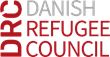 Call for Applications from LNGOsin Kosovo - APPLICATION FORMSection A – Applicant Organisation DetailsSection A – Applicant Organisation DetailsDate of Application:Applicant Organisation Name:Address:Telephone:Email:Website (if any):Legally Authorised Representative:Signature:Section B – Narrative ComponentSection B – Narrative ComponentProject Title:Project Duration:Project Location:Key issues that the project aims to address:Project Beneficiaries:(indicate numbers, age, gender and the community to which they belong)Project Objective:(ensure the objective can be achieved through the achievement of the Result(s))Project Result(s):(ensure that the Result(s) can be achieved through the implementation of the Activities)Project Activities: